RESUMENEjemplo de texto.Palabras clave: (debe indicar de 3 a 5 palabras clave sobre el contenido del TFM)AGRADECIMIENTOSEjemplo de texto. ÍNDICE ÍNDICE DE TABLAS Ejemplo Tabla 1. Cronograma de actuación para el proyecto de investigación.	19 ÍNDICE DE FIGURASEjemplo Figura 1. Estructura anatómica de la madera de coníferas.	19 ÍNDICE DE REFERENCIAS LEGALES Ejemplo de texto. ABREVIATURASEjemplo de texto. CAPÍTULO I. INTRODUCCIÓNEjemplo de texto.Título 1Ejemplo de texto. Título 2Ejemplo de texto. Título 3Ejemplo de texto. Subtítulo 1Ejemplo de texto. Subtítulo 2Ejemplo de texto. Subtítulo 3Ejemplo de texto. Apartado 1Ejemplo de texto. Apartado 2Ejemplo de texto. Apartado 3Ejemplo de texto. CAPÍTULO II. JUSTIFICACIÓNEjemplo de texto.CAPÍTULO III. ANTECEDENTESEjemplo de texto.CAPÍTULO IV. OBJETIVOSEjemplo de texto.CAPÍTULO V. METODOLOGÍAEjemplo de texto.CAPÍTULO VI RESULTADOS Y DISCUSIÓNEjemplo de texto.CAPÍTULO VII. CONCLUSIONESEjemplo de texto.CAPÍTULO VIII. DESARROLLOS FUTUROSEjemplo de texto. BIBLIOGRAFÍAEjemplo de texto. ANEXOSEjemplo de texto. EJEMPLOSLas tablas se enuncian de la siguiente manera (título y pie):Tabla 1. Cronograma de actuación para el proyecto de investigación.Fuente: Elaboración propia.Las figuras y las fotografías se enuncian de la siguiente forma (título y pie):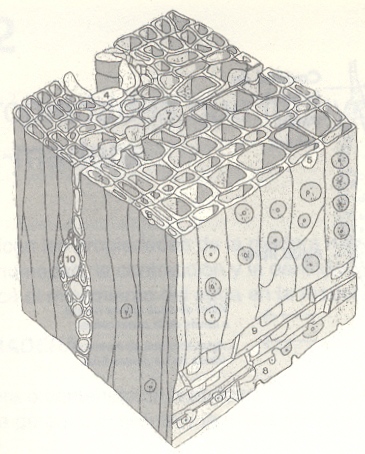 Figura 1. Estructura anatómica de la madera de coníferas.Fuente: Manual Técnico de secado de maderas. Fernández-Golfín & Conde García.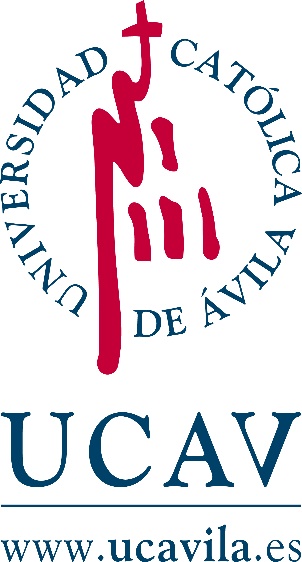 UNIVERSIDAD CATÓLICA DE ÁVILAFacultad de Ciencias y ArtesTRABAJO FIN DE MÁSTERTRABAJO FIN DE MÁSTERCorrespondiente a la titulación de MÁSTER UNIVERSITARIO EN CALIDAD, SOSTENIBILIDAD Y PREVENCIÓN DE RIESGOS LABORALESTítulo del Trabajo Fin de MásterALUMNO/A: ALUMNO/A: ALUMNO/A: ALUMNO/A: DIRECTOR/A: DIRECTOR/A: DIRECTOR/A: DIRECTOR/A: CONVOCATORIACURSO ACADÉMICOActividadTiempoTiempoTiempoTiempoTiempoTiempoTiempoTiempoActividadMes 1Mes 2Mes 3Mes 4Mes 5Mes 6Mes 7Mes 8